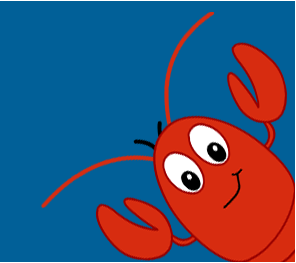 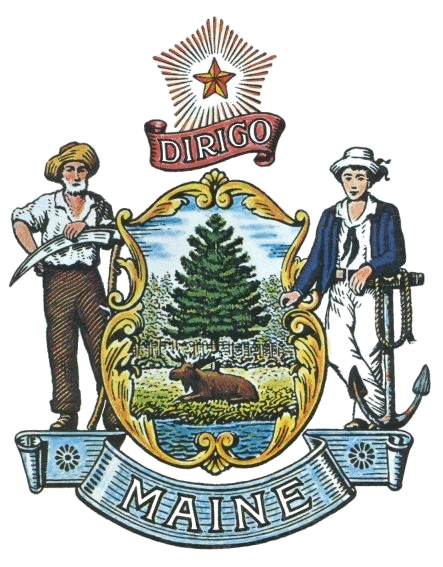                                  	         State of Maine         Office of the Secretary of State
			   2022-2023 	                  Student Programs     SHENNA BELLOWS	                            SECRETARY OF STATE                  		       
Save the Dates!Maine Secretary of State Educational ProgramsDatesEvents & DeadlinesAgesOctober 19, 2022Registration Deadline for Mock ElectionGrades 4-12October 25, 2022Maine Mock Election DayGrades 4-12November 10, 2022Native American History and Culture Essay Contest Submissions DueGrades 6-12December 16, 2022Native American History and Culture Essay Contest Winners AnnouncementGrades 6-12March 3, 2023Donate Life Poster Contest Submissions DueGrades 9-12March 10, 2023Maine Symbols Poster Contest Submissions DueGrades K-3March 10, 2023Maine History Poster Contest Submissions DueGrades 4-5March 10, 2023Maine Constitution Essay Contest Submissions DueGrades 6-8March 10, 2023The Importance of Voting and Democracy Essay Contest Submissions DueGrades 9-12April 14, 2023Maine Symbols Poster Contest Winners AnnouncementGrades K-3April 14, 2023Maine History Poster Contest Winners AnnouncementGrades 4-5April 14, 2023Maine Constitution Essay Contest Winners AnnouncementGrades 6-8April 14, 2023The Importance of Voting and Democracy Essay Contest Winners AnnouncementGrades 9-12May 18, 2023Eighth Grade Citizenship Award Nominations DueGrade 8May 5, 2023John Lewis Youth Leadership Award Nominations DueAges 25 or youngerJune 1, 2023John Lewis Youth Leadership Award Winner AnnouncementAges 25 or younger